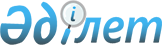 Об утверждении Требований к государственным знакам почтовой оплатыПриказ Министра информации и коммуникаций Республики Казахстан от 3 апреля 2017 года № 119. Зарегистрирован в Министерстве юстиции Республики Казахстан 27 апреля 2017 года № 15055.
      В соответствии с пунктом 2 статьи 17 Закона Республики Казахстан от 9 апреля 2016 года "О почте" ПРИКАЗЫВАЮ:
      1. Утвердить прилагаемые Требования к государственным знакам почтовой оплаты.
      2. Департаменту связи Министерства информации и коммуникаций Республики Казахстан (З. Худайбергенова) обеспечить:
      1) государственную регистрацию настоящего приказа в Министерстве юстиции Республики Казахстан;
      2) в течение десяти календарных дней со дня государственной регистрации настоящего приказа направление его копии в бумажном и электронном виде на казахском и русском языках в Республиканское государственное предприятие на праве хозяйственного ведения "Республиканский центр правовой информации" для официального опубликования и включения в Эталонный контрольный банк нормативных правовых актов Республики Казахстан;
      3) размещение настоящего приказа на интернет-ресурсе Министерства информации и коммуникаций Республики Казахстан.
      3. Контроль за исполнением настоящего приказа возложить на курирующего вице-министра информации и коммуникаций Республики Казахстан.
      4. Настоящий приказ вводится в действие по истечении десяти календарных дней после дня его первого официального опубликования. Требования к государственным знакам почтовой оплаты
      1. Настоящие Требования к государственным знакам почтовой оплаты (далее – Требования) разработаны в соответствии с пунктом 2 статьи 17 Закона Республики Казахстан от 9 апреля 2016 года "О почте" и Актами Всемирного почтового союза (далее – ВПС) и определяют требования к государственным знакам почтовой оплаты.
      2. К государственным знакам почтовой оплаты относятся почтовые марки, блоки, маркированные конверты и (или) почтовые карточки, оттиски франкировальных машин, электронные и иные знаки, вводимые в обращение уполномоченным органом, которые подтверждают оплату услуг Национального оператора почты.
      3. Почтовые марки, блоки, маркированные конверты и (или) почтовые карточки содержат:
      1) название государства, написанное на государственном языке и латинскими буквами;
      2) номинальную стоимость, выраженную в официальной валюте Республики Казахстан, написанную арабскими цифрами либо латинскими буквами, за исключением электронных знаков почтовой оплаты;
      3) год выпуска арабскими цифрами, за исключением электронных знаков почтовой оплаты.
      4. В случае необходимости допускается указание на почтовых марках, блоках, маркированных конвертах и (или) почтовых карточках:
      1) слова "почта" на государственном языке или латинскими буквами;
      2) наименования сюжета на государственном языке.
      5. В случае обозначения номинальной стоимости почтовых марок, блоков, маркированных конвертов ил (или) почтовых карточках используются следующие латинские буквы:
      "А" - соответствует тарифу на пересылку нерегистрируемого письма весом до 20 грамм в пределах Республики Казахстан для юридических лиц;
      "В" - соответствует тарифу на пересылку нерегистрируемого письма весом до 50 грамм наземным транспортом за пределы Республики Казахстан;
      "С" - соответствует тарифу на пересылку заказного письма весом до 50 грамм в пределах Республики Казахстан;
      "N" - соответствует тарифу на пересылку нерегистрируемой почтовой карточки весом до 10 грамм наземным транспортом за пределы Республики Казахстан;
      "М" - соответствует тарифу на пересылку заказной почтовой карточки весом до 10 грамм наземным транспортом в пределах Республики Казахстан.
      Сноска. Пункт 5 в редакции приказа Министра информации и коммуникаций РК от 07.02.2019 № 51 (вводится в действие по истечении десяти календарных дней после дня его первого официального опубликования).


      6. Государственные знаки почтовой оплаты могут быть любой формы при условии, что их вертикальные или горизонтальные размеры не будут меньше 15 миллиметров.
      7. Любые отличительные проколы компостером или тисненые рельефные отпечатки не должны мешать ясности обозначений государственных знаков почтовой оплаты, указанных в пунктах 3, 4 и 5 настоящих Требований. 
      8. Оттиски, проставляемые с использованием франкировальных машин должны быть ярко-красного цвета.
      9. Оттиски франкировальных машин содержат:
      1) название государства, города отправления, написанное на государственном языках;
      2) стоимость отправления, выраженную в официальной валюте Республики Казахстан, написанную арабскими цифрами.
      10. Электронные и иные знаки, вводимые в обращение уполномоченным органом, которые подтверждают оплату услуг Национального оператора почты содержат название государства, написанное на государственном языке и латинскими буквами.
      11. Надписи, размещенные на государственных знаках почтовой оплаты, должны быть легко читаемыми.
      12. Расположение надписей на государственных знаках почтовой оплаты должно соответствовать композиционному решению сюжета.
					© 2012. РГП на ПХВ «Институт законодательства и правовой информации Республики Казахстан» Министерства юстиции Республики Казахстан
				
      Министр
информации и коммуникаций
Республики Казахстан

Д. Абаев
Утверждены
приказом Министра
информации и коммуникаций
Республики Казахстан
от 3 апреля 2017 года № 119